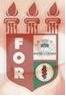 PLANILHA PARA CADASTROS DE LIVROS  BIBLIOTECA MARIA APARECIDA POURCHET CAMPOS        Classificação:       616.314-77                                  Código:	3607  Cutter:         B748a                                               Data: Turma 2017Autor(s):  Botelho, Gabriela Gomes; Vieira, Jômara Laeny FerreiraTitulo: AVALIAÇÃO DOS MODELOS DE TRABALHO PARA CONFECÇÃO DA ESTRUTURA METÁLICA QUE SÃO ENVIADOS AOS LABORATÓRIOS NA CIDADE DO RECIFE-PEOrientador(a): prof. Me. Ubiratan de Araújo PintoCoorientador(a): Edição:  1ª        Editora  Ed. Do Autor     Local:  Recife    Ano:  2017  Páginas:  50Notas:  TCC – 1ª Turma graduação - 2017